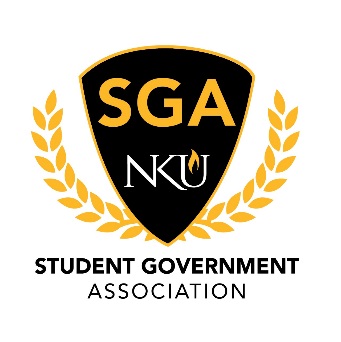 MinutesNovember 16, 2020Call to OrderPresident Goodwin called the meeting to order at 3:31 pmRoll CallJustices Present: Justices Absent: Garcia, PriceJustices Excused: Senators Present: Abraham, Ampfer, Arango, Cantero, Carter, Coates, Delgado, Goebel, Goodwin, McCubbin, Meador, Miller, Minniefield, Nguyen, Potter, Renton, Sullivan, Stevenson, Turner, Uhlenbrock, WeisSenators Absent: Senators Excused: Hall, SisExecutive Cabinet Present: Cleary, Cordle, Derks, Goodwin, Miller, Millward, WilsonExecutive Cabinet Absent: Executive Cabinet Excused:  Pledge of AllegianceReading of MinutesPresident Goodwin entertained a motion to approve the minutes as distributed. Senator Renton sub-moved and Senator Abraham seconded. The motion carried and minutes were approved as distributed.Open SessionChairman Nguyen presented the 2020 Campus Safety Walk report. Andy Meeks gave updates on food and beverage services, parking services, Thanksgiving break plans, and winter break plans.Director of Norse Advising, Frank Robinson gave updates on advising initiatives that benefit students Executive Board ReportsSecretary of Public Relations, Emily MillerNo reportSecretary of Student Involvement, Allan MillwardNo reportSecretary of Administration, Stephen CordleNo reportVice President, Mia DerksBook grant closes at 5:30 tonight!End of reportPresident, Lauren GoodwinUpdate from Board of Regents meetingEnd of reportCommittee ReportsStudent Advocacy, Ronald DelgadoNVP Townhall November 30th End of reportUniversity Improvements, Hanson NguyenNo reportAcademic Excellence, Hannah MillerNo reportEx Officio ReportsChief of Staff, Jacob WilsonNo reportChief Justice, TJ ClearyThe Judicial Council is working on election commission End of reportAdvisor ReportsSarah AikmanPuppy of the day. Yay!End of reportArnie SlaughterNext Monday Dr. Anita Vaidya will be our guestLiaison ReportsThe NorthernerNo reportStaff CongressNo reportRHA Old BusinessNo BusinessNew BusinessNo BusinessAnnouncementsPresident Goodwin reminded everyone the NKU to You event is tonight. Get pumped!!!AdjournmentPresident Goodwin accepted a motion to adjourn from Senator Abraham. The motion was seconded by Senator Carter. The motion carried and meeting adjourned at 4:31 pm.